Homework for MONDAY, AUGUST 24			Name					Write  1,890,365:word form  													expanded form  												expanded base ten form  											What is the value of the 2 in 12,369?  				Increase the number 548,709 by 100,000.  What is the new number?  					What is the place value of the 3 in 3,790,960?  								Homework for TUESDAY, AUGUST 25					Name					Write the place value of the underlined digit.1. 4,632,987		_________________________2. 5,198,746		_________________________Please complete the following table.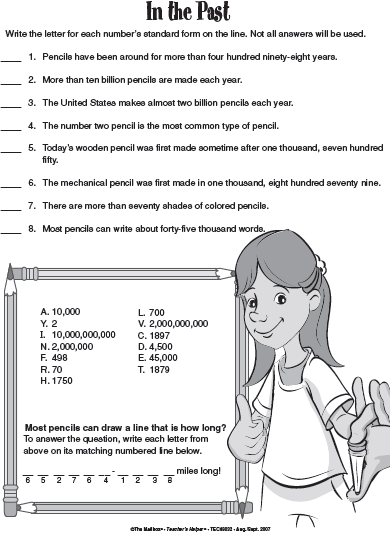 Homework for THURSDAY, AUGUST 27			Name					1. Write the value of the underlined digit.  6,487,190								2. What number is 1/10 the value of 23,000?  					3. Write in word form.18,392   ___________________________________________________________________________________________________________________________4. Write in standard form.    nine million, eight hundred twenty-six thousand, two hundred forty-six Number10 times as much1/10 as much1508,2004